ZAOKRUŽI DVIJE ISTE LOPTE U SVAKOM REDU.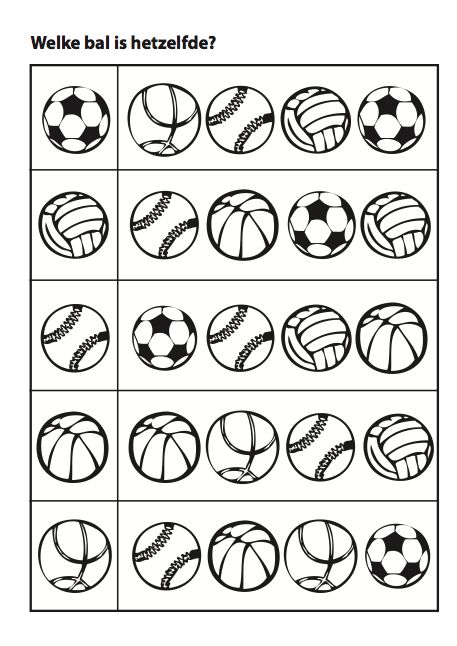 